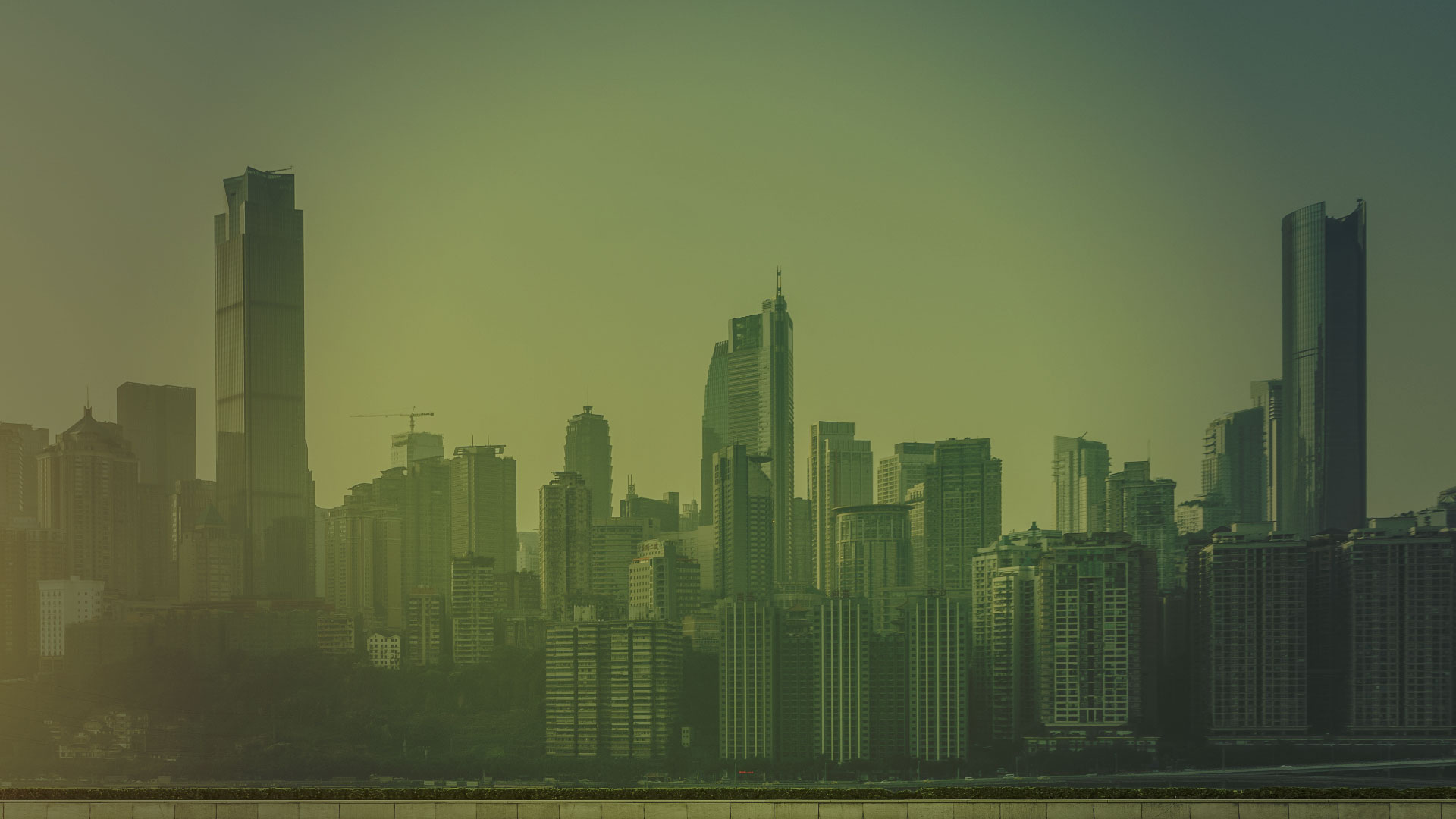 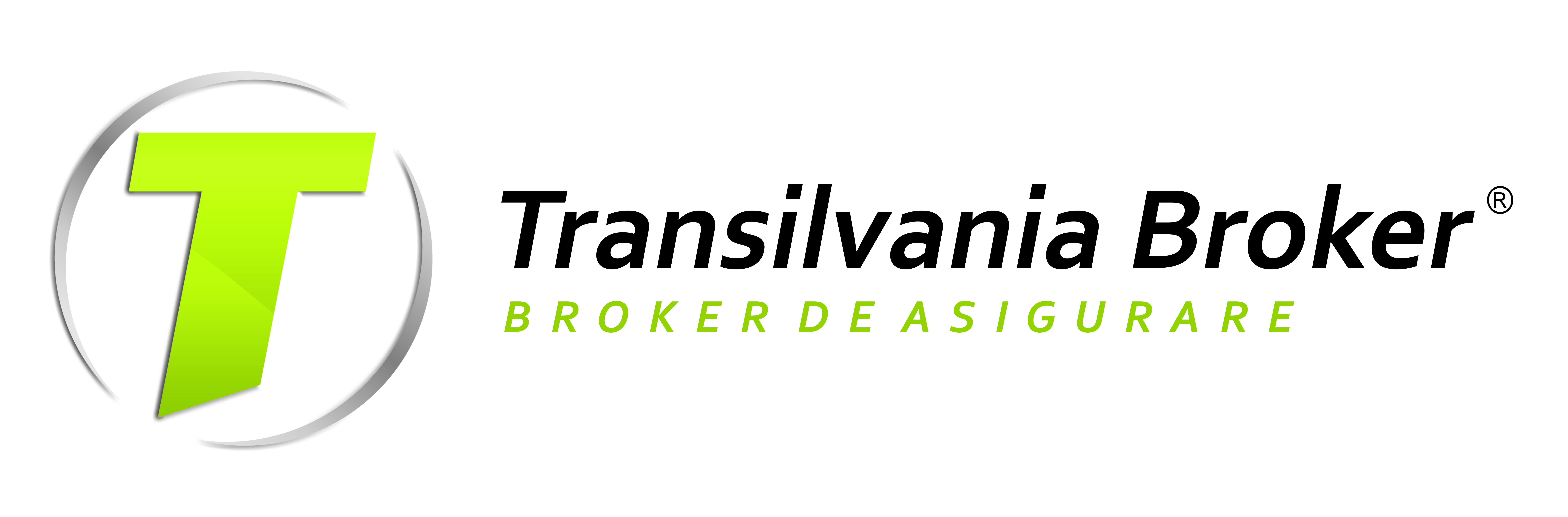 REGULAMENTGUVERNANȚĂ CORPORATIVĂALTRANSILVANIA BROKER DE ASIGURARE S.A.Emitent admis la tranzacționare pe piața reglementatăa BVBCuprinsPREAMBULSTRUCTURI DE GUVERNANȚĂ CORPORATIVĂADUNAREA GENERALĂ A ACȚIONARILORAdunarea Generală Ordinară a AcționarilorAdunarea Generală Extraordinară a AcționarilorConvocarea Adunărilor Generale ale AcționarilorValidarea deliberărilor Adunărilor Generale a AcționarilorDesfășurarea Adunărilor Generale ale Acționarilor                          Exercitarea dreptului la vot în Adunarea Generală a AcționarilorProceduri relevante privind GuvernanțaCONSILIUL DE ADMINISTRAȚIENumirea membrilor și structura Consiliului de AdministrațieConvocarea Consiliului de AdministrațieAtribuțiile Consiliului de AdministrațieCOMITETE CONSULTATIVECONDUCEREA EXECUTIVĂ             CONDUCEREA COMPARTIMENTELORAUDITORUL INTERNAUDITORUL FINANCIARDREPURILE ACȚIONARILORTRANSPARENȚA ȘI RAPORTAREA FINANCIARĂCONFLICTUL DE INTERESE ȘI TRANZACȚIILE CU PĂRȚI AFILIATECONFIDENȚIALITATEADISPOZIȚII FINALEPREAMBULGuvernanţa corporativă este un concept cu o conotaţie foarte largă, care include elemente precum: responsabilitatea managerilor pentru acurateţea informaţiilor din rapoartele financiare, existenţa termenelor limită foarte strânse pentru raportarea financiară, comunicarea şi transparenţa totală asupra rezultatelor financiare, transparenţa auditului intern, a proceselor şi auditului extern. În detaliu, guvernanţa corporativă se referă la modul în care sunt împărţite drepturile şi responsabilităţile între categoriile de participanţi la activitatea companiei, cum ar fi consiliul de administraţie, managerii, acţionarii şi alte grupuri de interese, specificând totodată modul cum se iau deciziile privind activitatea companiei, cum se definesc obiectivele strategice, care sunt mijloacele de atingere a lor şi cum se monitorizează performanţele economice. Practica confirmă necesitatea intensificării eforturilor de acceptare a guvernanţei corporative, deoarece s-a observat că organizaţiile care se dedică implementării principiilor acesteia au reuşit chiar să ajungă să-şi maximizeze performanţele. Având în vedere că prin implementarea şi aplicarea codurilor, politicilor şi principiilor guvernanţei corporative se asigură de către companii nu doar o balanţă între conformitate şi performanţă ci chiar o reală îmbunătăţire a eficienţei economice şi a climatului de investiţii, TRANSILVANIA BROKER DE ASIGURARE S.A., a procedat, în calitatea sa de emitent admis la ranzacționare pe piața reglementată a BVB să elaboreze în conformitate cu cerinţele Codului de Guvernanţă al BVB, prezentul Regulament de Guvernanţă Corporativă al companiei.TRANSILVANIA BROKER DE ASIGURARE S.A. („Societatea” sau „Emitentul”) este o societate de intermediere în domeniul asigurărilor, care și-a început activitatea în luna noiembrie a anului 2006. Sediul central/social al Emitentului este localizat în municipiul Bistrița, iar activitatea operațională acoperă în prezent toate județele importante ale țării, prin  intermediul unei rețele formată din peste 2.500 colaboratori, asistenți în brokeraj - persoane  fizice  și  juridice. De-a lungul existenței sale, Emitentul s-a dezvoltat pe o bază continuă și sustenabilă, atât prin atragerea de noi colaboratori, cât și prin extinderea rețelei operaționale. Ca urmare a politicilor de dezvoltare sustenabilă, la sfârșitul anului 2015, Emitentul s-a clasat pe locul 3 dintr-un total de peste 600 societăți de brokeraj în asigurări, autorizate în România.Filosofia de afaceri a Emitentului este consolidată pe principii care converg în direcția identificării și satisfacerii cu profesionalism a nevoilor de asigurare venite din partea clienților sau potențialilor clienți de asigurare. Abordarea de bază în construcția strategiei de afaceri constă în orientarea către client. În furnizarea serviciilor profesionale de intermediere în asigurări, Emitentul păstrează o conduită obiectivă în raport cu toate societățile de asigurare-reasigurare, facilitând astfel un echilibru între cererea clienților sau potențialilor clienți și ofertele asigurătorilor pentru care sunt realizate operațiuni de intermediere.În contextul implementării politicilor corporatiste de dezvoltare, Emitentul a marcat an de an un parcurs excelent pe piața de brokeraj în asigurări, înregistrând creșteri semnificative atât sub aspect cantitativ (al volumelor de prime intermediate), dar și în ceea ce privește dinamica cotei de piață. Aceste efecte au fost generate de unele decizii manageriale îndrăznețe, precum și de implementarea unor proiecte extrem de aplicate, care s-au dovedit a fi un real câștig pentru societate. Compania beneficiază de experiența dobândită de-a lungul a 12 de ani de activitate, fiind orientă în continuare către dezvoltarea segmentelor existente, și eventual a unor segmente noi pentru care apar oportunități de viitor.TRANSILVANIA BROKER DE ASIGURARE S.A. urmărește  dezvoltarea  activității  sale  în condiții  de transparență și vizibilitate într-un domeniu cu potențial de creștere exponențial.Domeniul principal de acivitate al Emitentului: compania desfășoară activități și servicii specifice sectorului de intermediere în asigurări, fiind autorizat de Autoritatea de Supraveghere Financiară în calitate de broker de asigurare. În mod concret, obiectul principal de activitate îl constituie vânzarea produselor de asigurare către clienți sau potențiali clienți, în numele societăților de asigurare – reasigurare autorizate de Autoritatea de Supraveghere Financiară. Activitățile conexe realizate de Emitent se referă la “Activități de evaluare a riscului de asigurare și a pagubelor (cod 6621)”.Începand cu data de 02 noiembrie 2017, acțiunile emise de Societate au fost admise la tranzacționare pe piața reglementată administrată de Bursa de Valori Bucuresti S.A.. Relația dintre Emitent și acționari, pe de o parte, respectiv între acționari și investitori, pe de altă parte, este una importantă, motiv pentru care Societatea  este orientată pentru a construi relații pe termen lung cu acționarii și investitorii, relații bazate pe încredere și comunicare permanentă. TRANSILVANIA BROKER DE ASIGURARE S.A. în calitate de Emitent, consideră guvernanța corporativă punctul central al relației cu acționarii și investitorii, dorind astfel să profite de avantajele competitive pe care le conferă statutul de entitate listată.Prezentul Regulament de Guvernanță Corporativă este elaborat cu scopul de a alinia Societatea la principiile Codului de Guvernanță Corporativă al BVB – aplicabil emitenților admiși la tranzacționare pe piața reglementată a Bursei de Valori București, cu respectarea celor mai bune practici internationale.În cadrul Raportului Anual al Consiliului de Administrație, începând cu anul 2018, și în conținutul “Declarației privind stadiul de conformare cu principiile de guvernanță”, Emitentul se va conforma în privința principiilor relevante de Guvernanță. STRUCTURI DE GUVERNANȚĂ CORPORATIVĂStructurile relevante de Guvernanță Corporativă în cadrul societății TRANSILVANIA BROKER DE ASIGURARE S.A. sunt: Adunarea Generală a AcționarilorConsiliul de AdministrațieComitete consultative Directorul GeneralDirectorul ExecutivConducerea compartimentelorAuditor internAuditor Financiar TRANSILVANIA BROKER DE ASIGURARE S.A. este o societate administrată în sistem unitar de către un Consiliu de Administrație. Consiliul de Administrație a delegat conducerea societății catre doi directori, un Director general și un Director executiv, în conformitate cu prevederile legale și statutare în vigoare, aplicabile Emitentului.Directorul general și Directorul executiv asigura conducerea executiva a companiei supervizeazând totodată și activitatea directorilor de departamente.ADUNAREA GENERALĂ A ACȚIONARILORAdunarea Generală a Acționarilor este organul suprem de conducere și decizie al Emitentului. Adunarea Generală a Acționarilor decide asupra activității Emitentului și asigură politica economică și comercială a acestuia.Adunările Generale ale Acționarilor sunt de două tipuri:Adunarea Generală Ordinară a AcționarilorAdunarea Generală Extraordinară a AcționarilorAdunarea Generală Ordinară a AcționarilorAdunarea Generală Ordinară a Acționarilor are competența să decidă asupra oricăror probleme legate de activitatea Emitentului, în principal probleme de gestiune curentă și periodică. Potrivit Legii Societăților, Adunarea Generală Ordinară a Acționarilor are următoarele prerogative:Să discute și să aprobe sau să modifice situațiile financiare anuale, pe baza rapoartelor prezentate de Consiliul de Administrație și de Firma de Audit, precum și să fixeze dividendul;Să aleagă și să revoce membrii Consiliului de Administrație;Să numească sau să demită auditorul financiar şi să fixeze durata minimă a contractului de audit financiar;Să fixeze remunerația cuvenită pentru exercițiul în curs membrilor Consiliului de Administrație, precum și alte avantaje acordate acestora și respective Firmei de Audit;Să se pronunțe asupra gestiunii Consiliului de Administrație;Să stabilească bugetul de venituri și cheltuieli și, după caz, programul de activitate pentru exercițiul finanicar următor;Să hotărască gajarea, închiderea sau desființarea uneia sau mai multor unități ale Emitentului;sa numeasca sau să revoce auditorul intern si sa fixeze durata contractului auditorului, daca legea prevede aceasta obligaţie;Adunarea Generală Extraordinară a AcționarilorAdunarea Generală Extraordinară a Acționarilor are competența să decidă asupra problemelor legate de organizarea și derularea operațiunilor în cadrul Emitentului, precum și asupra problemelor deosebite care apar în funcționarea acestuia.Potrivit Legii Societăților, Adunarea Generală Extraordinară a Acționarilor are următoarele prerogative, cu excepția celor expres delegate Consiliului de Administrație în condițiile Legi Societăților:Schimbarea formei juridice a Societăţii;Mutarea sediului Societăţii;Schimbarea domeniului de activitate al Societăţii si activitatii principale;Prelungirea duratei Societăţii;Majorarea capitatului social;Reducerea capitalului social sau reîntregirea lui prin emisiune de noi acţiuni;Fuziunea cu alte societăţi sau divizarea Societăţii;Dizolvarea anticipată a Societăţii;Conversia acţiunilor dintr-o categorie în cealaltă;Emisiunea de obligaţiuni;Conversia unei categorii de obligaţiuni în altă categorie sau în acţiuni;Aprobarea incheierii de catre Consiliul de Administratie a unor acte juridice în numele şi în contul Societăţii, prin care să dobândească bunuri pentru aceasta sau să înstrăineze, să închirieze, să schimbe ori să constituie în garanţie bunuri aflate în patrimoniul Societăţii, să contracteze credite bancare sau alte forme de finanțare (inclusiv leasing), a căror valoare depăşeşte jumătate din valoarea contabilă a activelor Societăţii la data încheierii actului juridic;Oricare altă modificare a Actului constitutiv sau orice altă hotărâre pentru care este cerută aprobarea Adunării Generale Extraordinare.De asemenea, în acord cu dispozițiile Legii Societăților următoarele atribuții pot fi delegate spre exercitare Consiliului de Administrație:mutarea sediului Emitentuluischimbarea obiectului de activitate al Emitentuluiînființarea sau desfințarea unor sedii secundare: sucursale, agenții, reprezentanțe sau alte asemenea unități fără personalitate juridicămajorarea capitalului socialConvocarea Adunărilor Generale ale AcționarilorAdunările Generale a Acționarilor se convoacă de către Consiliul de Administrație ori de câte ori este nevoie.Adunările Generale a Acționarilor pot fi convocate inclusiv la cererea acționarilor reprezentând individual sau împreună cel puțin 5% din capitalul social.Adunarea Generală Ordinară a Acționarilor are loc cel puțin o dată pe an, în termen de cel mult 4 (patru) luni de la încheierea exercițiului financiar, pentru aprobarea Situațiilor Financiare anuale și pentru stabilirea programului de activitate și a bugetului pe anul în curs.Adunarea Generală Extraordinară a Acționarilor se convoacă ori de câte ori este nevoie, în condițiile prevăzute de lege.Termenul de întrunire a Adunărilor Generale ale Acționarilor nu poate să fie mai mic de 30 de zile de la publicarea convocării în Monitorul Oficial al României partea a IV-a.Convocarea se publică în Monitorul Oficial al României partea a IV-a precum și în unul din ziarele de largă răspândire, din localitatea în care se află sediul Emitentului.Convocarea va cuprinde locul, data și ora ținerii ședinței, ordinea de zi, cu menționarea explicită a tuturor problemelor care vor face obiectul dezbaterilor, data de referință, modalitățile prin care se va putea exercita dreptul de vot și descrierea precisă a procedurilor care trebuie respectate de acționari pentru a putea exercita dreptul de vot, precum și data, ora și locul celei de a doua convocări a adunării, în cazul în care prima ședință nu are loc.În conformitate cu prevederile legale aplicabile, inclusiv reglementările privind piața de capital, convocarea Adunării Generale a Acționarilor, proiectele de hotărâri supuse Adunării Generale a Acționarilor, documentele care urmează să fie prezentate Adunării Generale a Acționarilor, formularele de procură specială utilizate pentru votul prin reprezentare precum și formularele pentru votul prin corespondență sunt publicate pe website-ul Emitentului după data publicării convocării Adunării Generale a Acționarilor.Validarea deliberărilor Adunărilor Generale a AcționarilorPentru validarea deliberărilor Adunării Generale Ordinare ale Acționarilor, este necesară prezența acționarilor care să dețină cel 50% din numărul total de drepturi de vot. Hotărârile Adunării Generale Ordinare a Acționarilor se iau cu majoritatea voturilor exprimate de acționarii prezenți sau reprezentați.Dacă Adunarea Generală Ordinară a Acționarilor nu poate lucra din cauza neîndeplinirii condițiilor de cvorum pentru prima convocare, adunarea ce se va întruni la a doua convocare, poate să delibereze asupra punctelor din ordinea de zi a celei dintâi adunări, indiferent de cvorumul întrunit, putând să ia hotărâri cu majoritatea voturilor exprimate.Pentru validarea deliberărilor Adunării Generale Extraordinare a Acționarilor, este necesară la prima convocare prezența acționarilor deținând cel puțin 50% din numărul total de drepturi de vot, iar la convocările următoare, prezența acționarilor reprezentând cel puțin o cincime din numărul total de drepturi de vot. Hotărârile Adunării Generale Extraordinare a Acționarilor se iau cu majoritatea voturilor deținute de acționarii prezenți sau reprezentați.Dacă Adunarea Generală Extraordinară a Acționarilor nu poate lucra din cauza neîndeplinirii condițiilor de cvorum pentru prima convocare, adunarea ce se va întruni la a doua convocare, poate să delibereze asupra punctelor din ordinea de zi a celei dintâi adunări, condiționat de întrunirea unui cvorum de o cincime din capitalul social, putând să ia hotărâri cu majoritatea voturilor exprimate.Decizia de modificare a obiectului principal de activitate al Emitentului, de reducere sau majorare a capitalului social, de schimbare a formei juridice, de fuziune, divizare sau dizolvare a Emitentului se ia cu majoritate de cel puțin două treimi din drepturile de vot deținute de acționarii prezenți sau reprezentați.Desfășurarea Adunărilor Generale ale AcționarilorAdunarea Generală a Acţionarilor este prezidată de Preşedintele Consiliului de Administraţie sau de persoana desemnată de acesta dintre administratori. În ziua şi la ora arătate în convocare, şedinţa Adunării Generale a Acționarilor se va deschide de către Preşedintele Consiliului de Administraţie sau de persoana desemnată de acesta. Adunarea Generală a Acționarilor va alege, dintre acţionarii prezenţi, un Secretar care, impreuna cu Secretarul Consiliului de Administratie, vor verifica lista de prezenţă a acţionarilor, indicând capitalul social pe care îl reprezintă fiecare şi vor  întocmi procesul-verbal de sedinta pentru constatarea îndeplinirii tuturor formalităţilor cerute de lege și de actul constitutiv. Adunarea Generala a Acționarilor va putea numi un avocat care sa îndeplinească operaţiunile  ce intră în atribuţiile secretarului, pe cheltuiala Societăţii.Procesul-verbal al Adunării Generale a Acționarilor va fi semnat de preşedintele de şedinţă şi de către cei doi secretari. La acesta se vor anexa actele referitoare la convocare, precum şi listele de prezenţă a acţionarilor. Procesul-verbal va fi trecut în registrul Adunării Generale a Acționarilor. Exercitarea dreptului la vot în Adunarea Generală a AcționarilorAcţionarii își exercită dreptul lor de vot în Adunarea Generală a Acționarilor, proporţional cu numărul acţiunilor pe care le posedă. Dacă asupra acţiunilor sunt constituite garanţii reale mobiliare, dreptul de vot aparţine proprietarului. Pentru acțiunile grevate de un drept de uzufruct, dreptul de vot conferit de aceste acțiuni apartine uzufructuarului în Adunarile Generale Ordinare și nudului proprietar în Adunările Generale Extraordinare.Acţionarii pot participa şi vota în Adunarea Generală a Acționarilor prin reprezentare, în baza unei împuterniciri acordate pentru respectiva adunare generală, în conformitate cu prevederile legale aplicabile. Acționarii îndreptăţiţi să participe la Adunarea Generală a Acţionarilor sunt cei care dețin acțiuni la data de referință, în conformitate cu prevederile legale aplicabile. Accesul acestor acționari la Adunarea Generală a Acționarilor este permis prin simpla probă a identităţii, făcută, în cazul acţionarilor persoane fizice, cu actul de identitate sau, în cazul persoanelor juridice și a acţionarilor persoane fizice reprezentate, cu împuternicirea dată persoanei fizice care le reprezintă. Acţionarul care, într-o anumita operaţiune, are, fie personal, fie ca mandatar al unei alte persoane, un interes contrar aceluia al Societăţii, va trebui sa se abţină de la deliberările privind acea operaţiune. Hotărârile adunărilor generale se iau prin vot deschis. Votul secret este obligatoriu pentru alegerea administratorilor și a auditorului financiar, pentru revocarea lor și pentru luarea hotărârilor referitoare la răspunderea administratorilor sau ori de câte ori Adunarea Generală a Acționarilor decide utilizarea votului secret. Proceduri relevante privind GuvernanțaEmitentul a implementat, implementează și va implementa:proceduri și regulamente pentru organizarea și desfășurarea ședințelor Adunării Generale a Acționarilor. proceduri și regulemente interne care au ca scop asigurarea realizării formalităților necesare derulării relației cu piața de capital și investitorii. Emitentul are organizată o direcție (structura) care asigură desfășurarea relației cu investitorii. Directia insarcinata cu relatia cu investitorii poate fi contactata la urmatoarea adresa de e-mail: investor@transilvaniabroker.ro.Emitentul respectă prevederile legale care reglementează procesul de desfășurare a Adunărilor Generale ale Acționarilor.CONSILIUL DE ADMINISTRAȚIEEmitentul este administrat de un Consiliu de Administrație care îndeplinește toate actele necesare și utile pentru realizarea obiectului de activitate în baza regulilor și principiilor sistemului unitar, cu excepția celor care sunt prevăzute de lege în competența Adunării Generale a Acționarilor. Consiliul de Administratie functioneaza ca un organism colectiv, pe baza unor informari complete si corecte. Consiliul de Administratie poate delega competentele de conducere ale Societatii, in conditiile si limitele prevazute de lege si actul constitutiv al Societatii. Numirea membrilor și structura Consiliului de AdministrațieAdministrarea Emitentului este realizată de către un consiliu de administrație format din 3 (trei) membri, aceștia fiind desemnați de Adunarea Generală Ordinară a Acţionarilor, care le stabileşte şi remuneraţia. Durata mandatului administratorilor este de 4 ani ani de la data numirii, administratorii fiind reeligibili, iar durata mandatului primilor membri ai Consiliului de administratie este de 2 (doi) ani de la data numirii, aceștia putând fi realeși. Pentru ca numirea unui administrator să fie valabilă din punct de vedere juridic, persoana numită trebuie să o accepte în mod expres. În vederea acceptări numirii ca membru al Consiliului de Administrație, fiecare administrator va completa sau a completat o “Declarație de Acceptare a Mandatului de Administrator”, ce va cuprinde confirmarea acceptări mandatului, informații cu privire la orice angajamente profesionale ale membrilor inclusiv poziția de membru executiv/neexecutiv în alte societăți precum și informații privind orice raport/relație cu un acționar care deține direct sau indirect acțiuni reprezentând peste 5% din toate drepturile de vot.Persoana numită în una din funcțiile de administrator, trebuie să fie asigurată profesional. Asigurarea se încheie în termen de maxim 90 de zile de la data numirii, prin grija și pe cheltuiala Emitentului.Administratorii sunt desemnați de către Adunarea Generală Ordinară a Acționarilor, cu excepția primilor administratori, care sunt numiți prin actul constitutiv. Candidații pentru posturile de administrator sunt nominalizați de către membri existenți ai Consiliului de Administrație sau de către acționari, cu respectarea dispozițiilor legale și de reglementare aplicabile Emitentului.Pe durata îndeplinirii mandatului, administratori nu pot încheia cu Emitentul un contract de muncă, iar  în situația în care administratorii au fost desemnați dintre salariații societății, contractul individual de muncă este suspendat pe perioada mandatului.Adunarea Generală Ordinară a Acționarilor Societăţii va numi președintele Consiliului de Administrație pentru o durată care nu poate depăși durata mandatului sau de administrator. Consiliul de administrație are în vedere alegerea dintre membrii săi sau din afara, un Secretar al Consiliului de administratie,  în conformitate cu Regulamentul  intern de funcționare al Consiliului.Majoritatea membrilor Consiliului de Administraţie este formată din administratori neexecutivi. Consiliul de Administratie va avea, in componenta sa, un membru independent care indeplineste toate criteriile de independenta stabilite de lege, respectiv prevăzute in Regulamentul  intern de funcționare al Consiliului.În cadrul Emitentului este numit un administrator executiv, și anume unul care va îndeplini funcția de Director General, acesta având calitatea și de Președinte al Consiliului de Administrație.Consiliul de Administrație delegă conducerea Emitentului către doi directori, un Director general si un Director executiv.Directorii pot fi numit dintre administratori sau din afara consiliului de administrație, aceștia putând fi revocați oricand de catre Consiliul de Administratie.Președintele coordonează activitatea Consiliului de Administrație și raportează cu privire la aceasta, Adunării Generale a Acționarilor. Acesta veghează la buna funcționare a structurilor relevante de Guvernanță din cadrul Emitentului. Administratorii pot fi revocați oricând de către Adunarea Generală Ordinară a Acționarilor, iar în cazul în care revocarea survine fără o cauză justă, administratorul este îndreptățit la plata unor daune - interese.Convocarea Consiliului de AdministrațieConsiliul de administrație se întrunește ori de câte ori este necesar, dar cel puțin o data la 3 (trei) luni.Președintele convoacă Consiliul de Administrație, data şi locul unde se va ţine şedinţa respectiv ordinea de zi, veghează asupra informării adecvate a membrilor consiliului cu privire la punctele aflate pe ordinea de zi și prezidează întrunirea.În situații de urgenţă, Consiliul de Administraţie va putea decide asupra unor puncte care nu sunt prevăzute în ordinea de zi. Convocarea pentru întrunirea Consiliului de Administrație va fi transmisă administratorilor cu suficient timp înainte de data întrunirii, termenul putând fi stabilit prin hotărârea Consiliului de Administrație. Convocarea va cuprinde data, locul unde se va ține ședința și ordinea de zi, iar asupra punctelor care nu sunt prevăzute pe ordinea de zi se pot lua decizii doar în cazuri de urgență.La fiecare ședință se va întocmi un proves verbal, care va cuprinde numele participanților, ordinea deliberărilor, deciziile luate, numărul de voturi întrunite și opiniile separate, care va fi semnat de către președintele de ședință, de către cel puțin un alt administrator și de Secretarul Consiliului de Administrație care l-a întocmit.Atribuțiile Consiliului de AdministrațieConsiliul de Administrație este însărcinat cu îndeplinirea tuturor actelor necesare și utile pentru realizarea obiectului de activitate al Emitentului, cu excepția celor rezervate de lege pentru Adunarea Generală a Acționarilor. Potrivit dispozițiilor Legii Societăților, Consiliul de Administrație are următoarele competențe de bază, care nu pot fi delegate directorilor:stabilirea direcțiilor principale de activitate și de dezvoltare ale Emitentuluistabilirea sistemului contabil și de control financiar și de aprobarea planificării financiarenumirea și revocarea directorilor și stabilirea remunerației lorsuprevegherea activității directorilorpregătirea raportului anual, organizarea Adunării Generale a Acționarilor și implementarea hotărâri acesteiaintroducerea cererii pentru deschiderea procedurii insolvenței EmitentuluiAtribuțiile Consiliului de Administrație primite din partea Adunării Generale a Acționarilor, nu pot fi delegate directorilor.De asemenea, în acord cu dispozițiile Legii Societăților următoarele atribuții pot fi delegate spre exercitare Consiliului de Administrație:mutarea sediului Emitentuluischimbarea obiectului de activitate al Emitentuluiînființarea sau desfințarea unor sedii secundare: sucursale, agenții, reprezentanțe sau alte asemenea unități fără personalitate juridicămajorarea capitalului socialConsiliul de Administrație poate să încheie acte juridice în numele și în contul Emitentului, prin care să dobândească bunuri pentru aceasta sau să înstrăineze, să închirieze, să schimbe ori să constituie în garanție bunuri aflate în proprietatea Emitentului, să contracteze credite bancare sau alte forme de finanțare (inclusiv leasing), a căror valoare depăşeşte jumătate din valoarea contabilă a activelor societăţii la data încheierii actului juridic, numai cu aprobarea Adunării Generale a Acţionarilor.Membrii Consiliului de Administraţie vor lua parte la toate adunările generale ale acţionarilor şi îşi vor exercita mandatul în cunoştinţă de cauză, cu bună credinţă pentru interesul societăţii, cu due-diligence şi grijă fără a divulga informaţiile confidenţiale şi secretele comerciale ale societăţii atât pe perioada mandatului cât şi după încetarea acestuia. Regulamentul  intern de funcționare al Consiliului și Actul Constitutiv al Societăţii reglementează atribuţiile, răspunderile şi competenţele Consiliului de Administraţie precum şi obligaţiile administratorilor companiei.COMITETE CONSULTATIVEPorivit dispozițiilor legale aplicabile, in structura Consiliului de Administrație al societăţii este infiina un Comitet de Audit, cu rol consultativ, format din doi membri.Comitetul de Audit este format numai din administratori neexecutivi, și cel puțin un membru al Comitetului este administrator neexecutiv independent. Unul din membrii Comitetului deţine experienţă în aplicarea principiilor contabile sau în audit financiar.Comitetul de Audit are rolul de a asista Consiliul de Administrație în realizarea atribuțiilor acestuia pe linia auditului intern și o funcție consultativă în ceea ce privește strategia și politica Societății privind sistemul de control intern, auditul intern și auditul extern, precum și controlul modului în care riscurile semnificative sunt administrate.  Comitetul de Audit are drept Scop:supervizarea aspectelor referitoare la audit și riscuri la nivelul Societății; verificarea și controlarea gradului de adecvare, independenţa și eficienţa a auditului intern; analizareași si verificarea corectitudii situaţiilor financiare ale Societății, precum și a altor raportări importante; monitorizarea și verificarea independenţei, obiectivitații și eficienţei auditorului extern; monitorizarea îndeaproape a profilului de risc al Societății și a principalelor expuneri și respeciv să transmită informaţii relevante Consiliului de Administrație, în mod periodic.  Comitetul de Audit are autoritatea de a conduce sau de a autoriza investigațiile considerate necesare referitoare la aspecte aferente ariei sale de responsabilități.Comitetul va înainta Consiliului, în mod regulat, rapoarte asupra activităţii sale, acesa având atribuțiile și responsabilitațile prezentate in cuprinsul Regulamentului intern al organizației aprobat de Consiliul de Administratie.CONDUCEREA EXECUTIVĂConducerea executivă este numită de către Consiliul de Administrație al Emitentului și informează Consiliul de Administrație cu privire la activitatea defășurată între ședințele periodice ale acestuia. Conducerea executivă este împuternicită să conducă și să coordoneze activitatea zilnică a Emitentului și este învestită cu compentența de a angaja răspunderea Emitentului, ca broker de asigurare.Conducătorul efectiv al Emitentului este răspunzător pentru asigurarea respectării prezentelor reglementari si a procedurilor de lucru.Conducerea executivă a Emitentului este asigurată, în conformitate cu prevederile Actului Constitutiv și ale reglementărilor legale în vigoare, de către:Directorul GeneralDirectorul ExecutivDirectorului general are puterea de a reprezenta Societatea, fiindui-i deleagată și conducerea activitatii zilnice a Societatii. In absenta acestuia, respectivele atributii vor fi exercitate de catre inlocuitorul sau de drept in speta, Directorul executiv.Cei doi directori au responsabilitatea de a luarea toate măsurile necesare conducerii Societăţii, în limitele obiectului de activitate şi cu respectarea competenţelor exclusive rezervate de lege sau de Actul constitutiv, Consiliului de Administraţie şi Adunării Generale a Acţionarilor.In exercitarea atributiilor, cei doi directori pot emite decizii, avand calitatea de  <conducatori executivi ai Societatii>  în accepțiunea Legii Societăților, a Legii 32/2000 privind activitatea si supravegherea intermediarilor in asigurari si reasigurari, cu modificarile si completarile ulterioare si Normelor emise de Autoritatea de Supraveghere Financiară cu privire la autorizarea și funcționarea brokerilor de asigurare și/sau reasigurare. Conducatorii executivi ai brokerului sunt raspunzatori de indeplinirea tuturor condițiilor stabilite de lege inclusiv cele de calificare, integritate, reputație și experiență profesională stabilite prin normele aplicabile, emise de Autoritatea de Supraveghere Financiară.Atribuțiile, responsabilitățile și competențele directorilor sunt cele specificate  atat în Actul constitutiv al Societatii cat si in contractele încheiate între aceștia și Societate si in Regulamentul de organizare si functionare al Societatii.CONDUCEREA COMPARTIMENTELORConducerea comparimenelor este exercitata de directorii de departamene, dupa cum urmeaza:Directorul Departamentului Financiar-Contabil este numit de către Consiliul de Administraţie, putând fi revocat de către acesta, în cazul în care activitatea acestuia nu mai justifică acordarea în continuare a mandatului încredinţat. Directorul Departamentului Financiar-Contabil îşi desfăşoară activitatea sub supravegherea Consiliul de Administraţie, care răspunde faţă de Emitent pentru faptele care pot  prejudicia ale acestuia. Răspunderea  Consiliul de Administraţie nu înlătură pe aceea a Directorul Departamentului Financiar-Contabil care a produs nemijlocit paguba. Directorul Departamentului Financiar-Contabil are în subordine Serviciul Contabil, Serviciul Plăți, Serviciul Validări, Serviciul Facturare și Comisionare.Directorul Departamentului Juridic  este numit de către Consiliul de Administraţie, putând fi revocat de către acesta, în cazul în care activitatea acestuia nu mai justifică acordarea în continuare a mandatului încredinţat. Directorul Departamentului Juridic îşi desfăşoară activitatea sub supravegherea Consiliul de Administraţie, care răspunde faţă de Emitent pentru faptele prejudiciabile ale acestuia. Răspunderea  Consiliul de Administraţie nu înlătură pe aceea a Directorul Departamentului Juridic care a produs nemijlocit paguba.Directorul Departamentului Daune este numit de către Consiliul de Administraţie, putând fi revocat de către acesta în cazul în care activitatea acestuia nu mai justifică acordarea în continuare a mandatului încredinţat. Directorul Departamentului Daune îşi desfăşoară activitatea sub supravegherea Consiliului de Administrație care răspunde în solidar cu Directorul Departamentului Daune faţă de Emitent pentru faptele care pot cauza prejudicii. Răspunderea Consiliului de Administrație nu înlătură pe aceea a Directorul Departamentului Daune care a produs nemijlocit paguba. Directorul Departamentului Daune are în subordine un inspector.AUDITORUL INTERNLa nivelul Societatii este organizata funcția de auditul intern in conditiile legii si normelor elaborate de Camera Auditorilor Financiari din Romania, aceasa fiind exernalizata.Auditorul intern al Societății este numit și revocat de Adunarea Generală Ordinară a Acționarilor care va stabili și durata contractului de audit.AUDITORUL FINANCIARAuditorul financiar întocmeşte raportul de audit asupra situațiilor financiare anuale, în care prezintă opinia sa, din care să rezulte dacă situaţiile financiare anuale prezintă o imagine fidelă a poziţiei financiare, a performanţei financiare şi a celorlalte informaţii referitoare la activitatea desfăşurată, potrivit standardelor profesionale ale Camerei Auditorilor Financiari din România. Raportul auditorului financiar, împreună cu opinia sa, vor fi prezentate Adunării Generale a Acţionarilor şi va fi publicat împreuna cu situaţiile financiare anuale ale Emitentului.Adunarea Generală Ordinară a Acționarilor nu poate aproba situaţiile financiare anuale decât dacă acestea sunt însoţite de raportului auditorului financiar.Auditorul Financiar al Emitentului este numit și demis de Adunarea Generală Ordinară a Acționarilor, care va stabili și durata contractului de audit financiar, acesta putând fi reînoit cu respectarea cerințelor de etică aplicabile Auditorilor Financiari.DREPURILE ACȚIONARILORDreptul de a participa și de a vota în AGAFiecare acțiune emisă conferă titularului dreptul la un vot în AGA. Acționarii exercită dreptul lor de vot în AGA proporțional cu numărul acțiunilor pe care le posedă. Acționarii îndreptățiți să participe și să voteze în AGA sunt acei acționari care dețin acțiuni la data de referință, în conformitate cu prevederile legale aplicabile. Accesul acționarilor îndreptățiți să participe la AGA, este permis prin simpla probă a identității acestora, făcută, în cazul acționarilor persoane fizice cu actul de identitate sau în cazul persoanelor juridice și al acționarilor persoane fizice reprezentate, cu împuternicirea dată persoanei fizice care le reprezintă. Împiedicarea accesului unui acționar care îndeplinește condițiile legii de a participa la AGA dă dreptul oricărei persoane interesate să ceară în justiție anularea hotărârii AGA. Acționarii pot participa și vota în AGA personal sau prin reprezentare, în baza unei împuterniciri generale sau speciale acordate reprezentantului. Împuternicirile, înainte de prima lor utilizare, se depun la Emitent cu 48 de ore înainte de AGA. Împuternicirea specială poate fi acordată oricărei persoane pentru reprezentare într-o singură AGA și conține instrucțiuni specifice de vot pentru fiecare punct de pe ordinea de zi a AGA, iar reprezentantul are obligația să voteze conform instrucțiunilor formulate de acționarul care l-a desemnat. Procura specială este valabilă doar pentru AGA pentru care a fost solicitată. Modalitatea de obținere a formularului de procură specială pentru reprezentare în AGA va fi menționată în convocatorul AGA. Procurile speciale vor fi puse la dispoziția acționarilor pe website-ul Emitentului, la sediul acestuia și în alte locuri ce pot fi stabilite de Emitent și precizate în convocator. Procurile speciale vor fi depuse în original la sediul Emitentului, cu 48 de ore înainte de AGA, sub sancțiunea pierderii exercițiului dreptului de vot. Acestea vor fi reținute de Emitent, făcându-se mențiunea corespunzătoare în procesul-verbal. Acționarii care nu au capacitate de exercițiu precum și persoanele juridice pot fi reprezentați/reprezentate prin reprezentanții lor legali care, la rândul lor, pot acorda altor persoane împuternicire  pentru  respectiva AGA. Emitentul poate permite acționarilor orice formă de participare la AGA prin mijloace electronice de transmitere a datelor. De asemenea, acționarii pot să-și desemneze și să își revoce reprezentantul prin mijloace electronice de transmitere a datelor. Acționarii Emitentului înregistrați în registrul acționarilor la data de referință stabilită pentru respectiva AGA au posibilitatea de a vota prin corespondență, înainte de AGA, prin utilizarea formularului de vot pus la dispoziție de Emitent. Acționarii nu pot ceda propriul drept de vot, orice convenție prin care acționarii se obligă a exercita dreptul de vot în conformitate cu instrucțiunile date sau propunerile formulate de Emitent sau de persoanele cu atribuții de reprezentare este nulă.Dreptul de a alege și de a fi ales în structurile de guvernanță ale EmitentuluiÎn conformitate cu Legea Societăților și cu Actul Constitutiv, AGA este organul competent care numește și revocă membrii Consiliului de Administrație, fiecare acționar având dreptul de a propune candidați pentru posturile de administratori, în cazul în care pe ordinea de zi a AGA se află numirea unuia sau mai multor membri în Consiliul de Administrație.Dreptul de a încasa dividendePotrivit prevederilor Legii Societatilor, și ulterior admiterii la tranzacționare Legii privind emitenţii de instrumente financiare şi operaţiuni de piaţă, dividendele cuvenite acționarilor Emitentului, vor fi propuse de Consiliul de Administrație și aprobate de către AGOA, care are, printre altele, obligația să discute și să aprobe situațiile financiare anuale auditate ale Emitentului. Astfel, dacă Emitentul înregistrează profit net la finele unei perioade de raportare, AGOA poate hotărî acordarea de dividende acționarilor, proporțional cu cota de participare la capitalul social vărsat al Emitentului. Conform Legii privind emitenţii de instrumente financiare şi operaţiuni de piaţă, identificarea acționarilor care urmează a beneficia de dividende va fi stabilită de AGOA și va fi ulterioară cu cel puțin 10 zile lucrătoare datei acestei AGOA, fiind denumită drept data de înregistrare. În conformitate cu Legea Societăților, nu se vor putea distribui dividende decât din profituri determinate potrivit legii. Totodată, capitalul social al Emitentului va trebui reîntregit sau redus înainte de a se face vreo repartizare sau distribuire de profit, în cazul în care se constată o pierdere a activului net.Conform Legii Societăților și Legii privind emitenţii de instrumente financiare şi operaţiuni de piaţă, data începând cu care se vor plăti dividendele este data stabilită de AGA care fixează dividendul, și data plății. În situația în care, în cadrul AGA de fixare a dividendului nu se stabilește data plății dividendelor, acestea se plătesc în termen de 30 de zile de la data publicării hotărârii AGA de stabilire a dividendelor în Monitorul Oficial al României, partea a IV-a, dată de la împlinirea căreia Emitentul este de drept în întârziere. Hotărârea AGOA de fixare a dividendului constituie titlu executoriu. Dividendele plătite contrar prevederilor legale se restituie, dacă Emitentul dovedește că acționarii au cunoscut neregularitatea distribuirii sau, în împrejurările  existente, trebuiau  să o cunoasca. În plus, încasarea sau distribuirea de dividende, sub orice formă, din profituri fictive ori care nu puteau fi distribuite, în lipsa situației financiare anuale sau contrar celor rezultate din aceasta, atrage angajarea răspunderii civile și penale a administratorilor. Dreptul la acțiunea în restituire a dividendelor plătite contrar prevederilor legale se prescrie în termen de 3 ani de la data distribuirii lor. De asemenea, dreptul de a cere plata dividendelor se prescrie în termen de 3 ani de la data stabilită de AGA pentru acordarea acestora. Legea română nu prevede posibilitatea emiterii de acțiuni cu dividend cumulativ. Acțiunile Emitentului nu prevăd clauze de conversie.Dreptul de a participa la distribuirea activelor rămase în urma lichidăriiÎn ipoteza unei eventuale lichidări, toate activele Emitentului rămase după achitarea tuturor datoriilor vor fi distribuite către acționari, conform participației acestora la capitalul social. În urma finalizării procedurilor de lichidare, practicianul în insolvență (lichidatorul) întocmește situațiile financiare de lichidare, arătând partea care se cuvine fiecărei acțiuni din repartizarea activului Emitentului. Situațiile financiare semnate de lichidator se vor depune spre menționare la Registrul Comerțului și se vor publica în Monitorul Oficial al României, Partea a IV-a. Orice acționar poate face opoziție în termen de 30 de zile de la data publicării situațiilor financiare finale în Monitorul Oficial al României. Sumele cuvenite acționarilor, neîncasate în termen de două luni de la publicarea situațiilor financiare, vor fi depuse la o instituție de credit, împreună cu datele de identificare ale acționarului beneficiar.Lichidatorii nu pot plăti acționarilor nicio sumă în contul părților care li s-ar cuveni din lichidare, înaintea achitării tuturor creditorilor Emitentului. Dreptul la informareDreptul la informare poate fi manifestat de acționari prin exercitarea în principal a următoarelor drepturi recunoscute de lege și / sau Actul Constitutiv:dreptul acționarilor de a solicita consultarea registrelor deliberărilor și ședințelor AGA și ale Consiliului de Administrație care exercită atribuții delegate de AGA;dreptul acționarilor de a solicita consultarea situațiilor financiare anuale, raportul anual al Consiliului de Administrație sau propunerea cu privire la distribuirea de dividende;dreptul acționarilor de a solicita consultarea materialelor și documentelor aferente punctelor înscrise pe ordinea de zi a AGA;dreptul acționarilor de a fi informați, la cerere, cu privire la rezultatele votului pentru hotărârile adoptate în cadrul AGA;dreptul acționarilor de a consulta raportul auditorului financiar independent aferent situațiilor financiare auditate, înainte de AGA de aprobare a situațiilor financiare anuale;dreptul de a adresa în scris întrebări Consiliului de Administrație și de a primi răspunsuri;dreptul de a reclama auditorului intern aspectele considerate importante pentru a fi verificate;dreptul de a ataca în justiție hotărârile AGA care contravin legii sau Actului Constitutiv, în termen de 15 zile de la data publicării în Monitorul Oficial al României, Partea a IV-a de către oricare dintre acționarii care nu au luat parte la AGA sau care au votat contra și au cerut să se insereze aceasta în procesul-verbal al ședinței. Același drept îl au acționarii în legătură cu deciziile Consiliului de Administrație adoptate în delegare de atribuții de către AGA, dacă contravin legii sau Actului Constitutiv.Dreptul de subscriere preferențialăConform Legii Societăților, majorarea capitalului social se poate face prin emisiunea de acțiuni noi sau prin majorarea valorii nominale a acțiunilor existente, în schimbul unor noi aporturi în numerar din partea acționarilor. În ceea ce privește majorarea capitalului social prin ofertă publică de valori mobiliare, aceasta este supusă legislației pieței de capital. Capitalul social nu va putea fi majorat și nu se vor putea emite noi acțiuni până când nu vor fi fost complet plătite acțiunile subscrise într-o emisiune anterioară. Acțiunile emise pentru majorarea capitalului social vor fi oferite spre subscriere în primul rând acționarilor existenți, proporțional cu numărul acțiunilor pe care le posedă, aceștia putându-și exercita dreptul de preferință numai în interiorul termenului hotărât de AGEA.Adunarea Generală Extraordinară a Acţionarilor  trebuie să hotărască, în cazul majorărilor de capital social prin aport în numerar, ridicarea dreptului de preferinţă a acţionarilor de a subscrie noile acţiuni, la care participă cel 85% din capitalului social subscris, și cu votul acţionarilor care dețin cel puțin ¾ din drepturile de vot.De asemenea, acțiunile noi pot fi emise prin încorporarea rezervelor, cu exceptia rezervelor legale, precum și a beneficiilor sau a primelor de emisiune, ori prin compensarea unor creanțe certe, lichide și exigibile asupra Emitentului cu acțiuni ale acestuia, în condițiile legii. Consiliul de Administrație va pune la dispoziția AGEA un raport scris, prin care se precizează motivele limitării sau ridicării dreptului de preferință. Acest raport va explica, de asemenea, modul de determinare a valorii de emisiune a acțiunilor.Majorările de capital social prin aport în natură trebuie să fie aprobate de Adunarea Generală Extraordinară a Acţionarilor, la care participă cel puţin trei pătrimi (75%) din numărul titularilor capitalului social și cu votul acţionarilor ce deţin cel puţin două treimi (66%) din drepturile de vot deţinute de acţionarii prezenţi sau reprezentaţi. Aporturile în natură pot consta numai în bunuri performante necesare realizării obiectului de activitate al Emitentului. Numărul de acţiuni ce revine ca urmare a aportului în natură se determină ca raport între valoarea aportului, stabilită în conformitate cu alineatul anterior și cea mai mare valoare dintre preţul de piaţă al unei acţiuni, valoarea pe acţiune calculată în baza activului net contabil sau valoarea nominală a acţiunii. Dreptul de preferinţă a noilor acţiuni încetează, dacă noile acţiuni reprezintă aporturi în natură.Conform legislației privind piața de capital, majorarea capitalului social cu aport în numerar se realizează prin emiterea de acțiuni noi care sunt oferite spre subscriere:deținătorilor de drepturi de preferință, respectiv persoanelor înregistrate în registrul acționarilor la data de înregistrare care nu și le-au înstrăinat în perioada de tranzacționare a acestora sau a dobândit aceste drepturi în perioada de tranzacționare a acestora, dacă este cazul;publicului investitor, în condițiile în care acțiunile noi nu au fost subscrise în totalitate în decursul perioadei de exercitare a dreptului de preferință, dacă Emitentul nu decide în AGEA anularea acestora. Prețul  de vânzare  către public a acțiunilor rămase nesubscrise în cadrul perioadei de exercitare a dreptului de preferință trebuie să fie mai mare decât prețul de subscriere a acțiunilor de către deținătorii de drepturi de preferință.Hotărârea AGEA de majorare a capitalului social trebuie să precizeze inclusiv numărul drepturilor de preferință necesare pentru achiziționarea unei acțiuni noi, prețul de subscriere de acțiuni noi pe baza drepturilor de preferință și perioada în care va avea loc subscrierea, prețul la care se oferă public acțiunile noi, ulterior subscrierii în baza drepturilor de preferință, dacă este cazul. Perioada în care se pot subscrie acțiuni în cadrul exercitării dreptului de preferință nu este mai mică de o lună de la data stabilită în prospectul de ofertă, dată ulterioară datei de înregistrare și datei de publicare a hotărârii AGEA sau a Consiliului de Administrație în Monitorul Oficial al României. După expirarea termenului în care acționarii existenți ar fi putut să-și exercite dreptul de preferință, acțiunile vor putea fi oferite spre subscriere publicului.Hotărârile AGA, contrare legii sau actului constitutiv, care au drept efect modificarea capitalului social al Emitentului pot fi atacate în justiție, în termen de 15 zile de la data publicării în Monitorul Oficial al României, Partea a IV-a, de către oricare dintre acționarii care nu au luat parte la AGA sau care au votat contra și au cerut să se însereze aceasta în procesul-verbal al ședinței.Potrivit Legii privind emitenţii de instrumente financiare şi operaţiuni de piaţă, în cazul majorărilor de capital social prin aport în numerar, ridicarea dreptului de preferință al acționarilor de a subscrie noile acțiuni trebuie să fie hotărâtă de AGEA, la care participă acționari reprezentând cel puțin trei pătrimi din capitalul social subscris și cu votul acționarilor care dețin cel puțin două treimi din drepturile de vot. În conformitate cu Legea Societăților, acționarii au un drept de preferință și atunci când societatea emite obligațiuni convertibile în acțiuni.Legii privind emitenţii de instrumente financiare şi operaţiuni de piaţă prevede și posibilitatea tranzacționării drepturilor de preferință, cu respectarea condițiilor prevăzute de legislația aplicabilă. Astfel, în cazul adoptării de către AGEA a unei hotărâri de tranzacționare a drepturilor de preferință, tranzacționarea acestora se realizează pe aceeași piață reglementată pe care sunt tranzacționate și acțiunile Emitentului, cu respectarea reglementărilor specifice respectivei piețe. Numărul drepturilor de preferință este egal cu numărul de acțiuni înregistrate în registrul Emitentului la data de înregistrare stabilită în conformitate cu prevederile legale incidente.Dreptul de alocare de acțiuni cu titlu gratuitDreptul de alocare de acțiunui cu titlu gratuit apare în cazul emisiunii de noi acțiuni prin majorarea capitalului social ca urmare a încorporării de rezerve sau alte surse de finanțare internă, precum primele de capital încasate. De asemenea, acțiunile noi pot fi emise prin încorporarea rezervelor, cu exceptia rezervelor legale, precum și a beneficiilor sau a primelor de emisiune, ori prin compensarea unor creanțe certe, lichide și exigibile asupra Emitentului cu acțiuni ale acestuia, în condițiile legii. În cazul evenimentelor corporative ale căror rezultate sunt instrumente financiare, adunarea generală a acţionarilor stabileşte data plăţii în ziua lucrătoare ulterioară datei de înregistrare, cu luarea în considerare inclusiv a termenelor legale necesare înregistrării evenimentului la ORC şi A.S.F..Dreptul de a se retrage din societate în situațiile expres prevăzute de lege Exercitarea dreptului de retragere a acționarilor din Societate se realizează în condițiile și cu respectarea procedurilor stabilite de Legea Societăților sau alte reglementări incidente sectorului de activitate al Emitentului, inclusiv de Legea privind emitenții de instrumente financiare și operațiuni de piață, ulterior admiterii la tranzacționare a acțiunilor Emitentului. Acționarii se pot retrage din societate în anumite condiții prevăzute de Legea Societăților și Legea privind emitenții de instrumente financiare și operațiuni de piață. Acționarii Emitentului care nu sunt de acord cu anumite hotărâri adoptate de AGA, au dreptul să se retragă din societate în anumite condiții expres prevăzute de lege. Astfel, Legea Societăților prevede dreptul acționarilor de a se retrage din societate și de a solicita răscumpărarea acțiunilor atunci când aceștia nu au votat în favoarea unei hotărâri AGA care are ca obiect: (i) schimbarea obiectului principal de activitate; (ii) mutarea sediului social în străinătate; (iii) schimbarea formei juridice a Emitentului, (iv) fuziunea sau divizarea Emitentului.Dreptul de retragere poate fi exercitat în termen de 30 de zile de la data publicării hotărârii AGA în Monitorul Oficial al României, Partea a IV-a, în cazurile prevăzute mai sus la secțiunile (i) - (iii), și, cu anumite excepții, de la data adoptării hotărârii AGA, în cazul prevăzut la secțiunea (iv). Prețul plătit de Emitent pentru acțiunile celor care exercită dreptul de retragere va fi stabilit de un expert autorizat independent, ca valoare medie ce rezultă din aplicarea a cel puțin două metode de evaluare recunoscute de legislația în vigoare la data evaluării.În mod suplimentar, Legea privind emitenții de instrumente financiare și operațiuni de piață prevede dreptul acționarilor de a se retrage din Societate:în cazul în care nu sunt de acord cu hotărârile adoptate de AGA cu privire la fuziuni sau divizări care au drept rezultat alocarea către aceștia de acțiuni care nu sunt admise la tranzacționare pe o piață reglementată. În această situație, acționarii au dreptul de a obține contravaloarea acțiunilor determinată de un evaluator independent înregistrat la ASF; urmare a unei hotărâri AGA privind retragerea de la tranzacționare a Emitentului;în cazul în care, urmare a unei oferte publice de cumpărare adresată tuturor deținătorilor și pentru toate deținerile acestora, ofertantul fie (i) deține acțiuni reprezentând cel puțin 95% din numărul total de acțiuni care conferă drept de vot în capitalul social al Emitentului, și cel puțin 95% din drepturile de vot ce pot fi efectiv exercitate; fie (ii) a achiziționat, în cadrul ofertei, acțiuni reprezentând cel puțin 90% din numărul total de acțiuni care conferă drept de vot în capitalul social al Emitentului și cel puțin 90% din drepturile de vot vizate în cadrul ofertei. În acest caz, acționarii alții decât ofertantul și persoanele cu care acesta acționează în mod concertat au dreptul să-i solicite ofertantului să le cumpere acțiunile la un preț echitabil.Legea Societăților reglementează interdicția unei societăți de a subscrie propriile acțiuni însă oferă posibilitatea dobândirii acțiunilor proprii, în anumite condiții.Dreptul de a decide încheierea unor acte juridice cu valoare semnificativăConform prevederilor Legii societăților și a prevederilor Legii privind emitenții de instrumente financiare și operațiuni de piață este necesară aprobarea prealabilă de către AGEA pentru încheierea de către administratorii sau directorii Emitentului a unor acte juridice având o valoare semnificativă în raport cu activele Emitentului,  după cum urmează:în cazul în care, valoarea actelor de dobândire, înstrăinare, schimb sau de constituire în garanție a unor active din categoria activelor imobilizate ale Emitentului depășește, individual sau cumulat, pe durata unui exercițiu financiar, nivelul de 20% din totalul activelor imobilizate, mai puțin creanțele la data încheierii  actului juridic;în cazul închirierilor de active corporale, pentru o perioadă mai mare de 1 an, a căror valoare individuală sau cumulată față de același co-contractant sau persoane implicate ori care acționează în mod concertat, depășește nivelul de 20% din valoarea totalului activelor imobilizate, mai puțin creanțele la data încheierii  actului juridic;în cazul asocierilor pe o perioadă mai mare de 1 an, depășind 20% din valoarea totalului activelor imobilizate, mai puțin creanțele la data încheierii  actului juridic.Oricare dintre acționari poate solicita instanței judecătorești anularea actului încheiat și urmărirea administratorilor pentru repararea prejudiciului cauzat Emitentului, în cazul nerespectării acestor prevederi ale Legii privind emitenții de instrumente financiare și operațiuni de piață. De asemenea, potrivit Legii Societăților, Consiliul de Administrație poate să încheie acte juridice în numele și în contul Emitentului, prin care să dobândească bunuri pentru acesta sau să înstrăineze, să închirieze, să schimbe ori să constituie în garanție bunuri aflate în patrimoniul Emitentului, a căror valoare depășește jumătate din valoarea contabilă a activelor Emitentului la data încheierii actului juridic, numai cu aprobarea AGA.Alte drepturi ale acționarilorAnumite drepturi sunt consacrate de lege numai în favoarea acționarilor care dețin o anumită cotă din capitalul social. Aceste drepturi se referă la :dreptul de a cere introducerea unor noi puncte pe ordinea de zi;dreptul de a reclama auditorilor fapte care trebuie verificate;dreptul de a solicita convocarea AGA;dreptul de a cere desemnarea unor experți în vederea analizării anumitor operațiuni din gestiunea Emitentului;dreptul de a declanșa în nume propriu, dar în contul Emitentului acțiunea în răspundere contra fondatorilor, administratorilor, directorilor și auditorilor financiari.TRANSPARENȚA ȘI RAPORTAREA FINANCIARĂTRANSILVANIA BROKER DE ASIGURARE S.A. este o societate admisă la tranzacționare care respectă cerințele de informare impuse de reglementările pieței de capital. TRANSILVANIA BROKER DE ASIGURARE S.A. pregătește și diseminează informații periodice și continue relevante, în conformitate cu Norma nr. 36/2015 pentru aprobarea reglementărilor contabile privind situațiile financiare anuale individuale  și situațiile financiare anuale consolidate aplicabile brokerilor de asigurare și/sau reasigurare. TRANSILVANIA BROKER DE ASIGURARE S.A. stabilește și  implementează proceduri interne pentru realizarea formalităților necesare derulării relatiei cu piața de capital și investitorii. Emitentul respectă drepturile tuturor acționarilor și asigură acestora un tratament egal și echitabil. Emitentul implementează proceduri care să asigure desfășurarea ordonată și eficientă a Adunărilor Generale ale Acționarilor, astfel încât sa fie asigurat dreptul oricărui acționar de a-și exprima liber opinia asupra problemelor aflate în dezbaterea Adunărilor Generale ale Acționarilor. Emitentul asigură acționarilor accesul la informații relevante, astfel încât aceștia să-și exercite toate drepturile de o manieră echitabilă. Informatiile destinate investitorilor pot fi accesate pe website-ul Emitentului (www.transilvaniabroker.ro), sectiunea Relatia cu investitorii, care este dedicată relației cu investitorii menită să faciliteze accesul acționarilor printre altele, dar fără a se limita la:principalele regulamente ale Emitentului, Actul constitutiv, Regulamentele interne și CV-urile organelor statutare;convocarea Adunărilor Generale ale Acționarilor; procedura și formalitățile privind accesul și participarea la Adunarea Generală a Acționarilor (exercitarea drepturilor de vot, modul de completare a ordinii de zi, procura speciala de reprezentare, procura speciala pentru votul prin corespondenta); rapoarte curente și rapoarte periodice; situatii financiare anuale, semestriale si trimestriale; declarațiile referiotare la politica și practicile privind dividendele precum și practicile privind prognozele.CONFLICTUL DE INTERESE ȘI TRANZACȚIILE CU PĂRȚI AFILIATEConsiliul de Administrație și Directorul General al Emitentului adoptă decizii în interesul acestuia și nu vor lua parte la dezbaterile sau deciziile care crează un conflict între interesele lor personale și cele ale Emitentului sau ale unor subsidiare controlate de Emitent. Emitentul stabilește și implementează proceduri interne care asigură identificarea conflictului de interese și adoptarea măsurilor necesare prevenirii acestuia. Fiecare membru al Consiliului de Administrație și Directorul General al Emitentului se asigură de evitarea oricărui conflict direct sau indirect de interese cu Emitentul sau orice parte afiliată acestuia. Fiecare membru al Consiliului de Administrație și Directorul General informează Consiliul de Administrație asupra conflictelor de interese, prezumate sau reale, pe măsură ce apar și se vor abține de la dezbaterile și votul asupra chestiunilor respective, în conformitate cu prevederile legale incidente. Pentru a asigura realizarea interesului legitim al TRANSILVANIA BROKER DE ASIGURARE S.A. (corectitudinea procedurală substanțială) în tranzacțiile cu părtile afiliate, membrii Consiliului de Administrație și Directorul General utilizează cel putin următoarele mijloace: păstrarea competenței Consiliului de Administrație sau Adunării Generale a Acționarilor, după caz, de a aproba cele mai importante tranzacții ce urmează a fi încheiate cu părțile afiliate; solicitarea unei opinii prealabile asupra celor mai importante tranzacții ce urmează a fi încheiate cu părțile afiliate; apelarea la experti independenti. În cazul angajatilor Emitentului, codul de conduită definește conflictul de interese și regimul acestuia, și prevede modul de identificare, evitare și soluționare a conflictului de interese.CONFIDENȚIALITATEAMembrii Consiliului de Administrație și Directorul General al Emitentului, păstrează confidențialitatea documentelor și informațiilor primite pe perioada mandatului lor și se conformează cu procedura adoptată de Emitent privind circuitul intern și dezvăluirea către terți a respectivelor documente și informații. Emitentul implementează proceduri privind circuitul intern și dezvăluirea către terți a documentelor și informațiilor privilegiate și/sau clasificate referitoare la Emitent.DISPOZIȚII FINALETRANSILVANIA BROKER DE ASIGURARE S.A.  aderă la și aplică în mod voluntar Principiile de Guvernanță Corporativă prevăzute in Codul de guvernanța corporativa a BVB – aplicabil emitenilor admisi la ranzacionare pe piața reglementata a Bursei de Valori București. Raportul anual al TRANSILVANIA BROKER DE ASIGURARE S.A. va include Declarația privind stadiul de conformare cu Principiile de Guvernanță Corporativă prevăzute in Codul de guvernanța corporativa al BVB – aplicabil emitenilor admisi la tranzacionare pe piața reglementata a Bursei de Valori București. În caz de neconformare cu Principiile de Guvernanță Corporativă prevăzute in Codul de guvernanța corporativa al BVB – aplicabil emitentilor admisi la tranzacionare pe piața reglementata a Bursei de Valori București,  va oferi explicații complete.Data ultimei actualizări/revizuiri08.03.2018